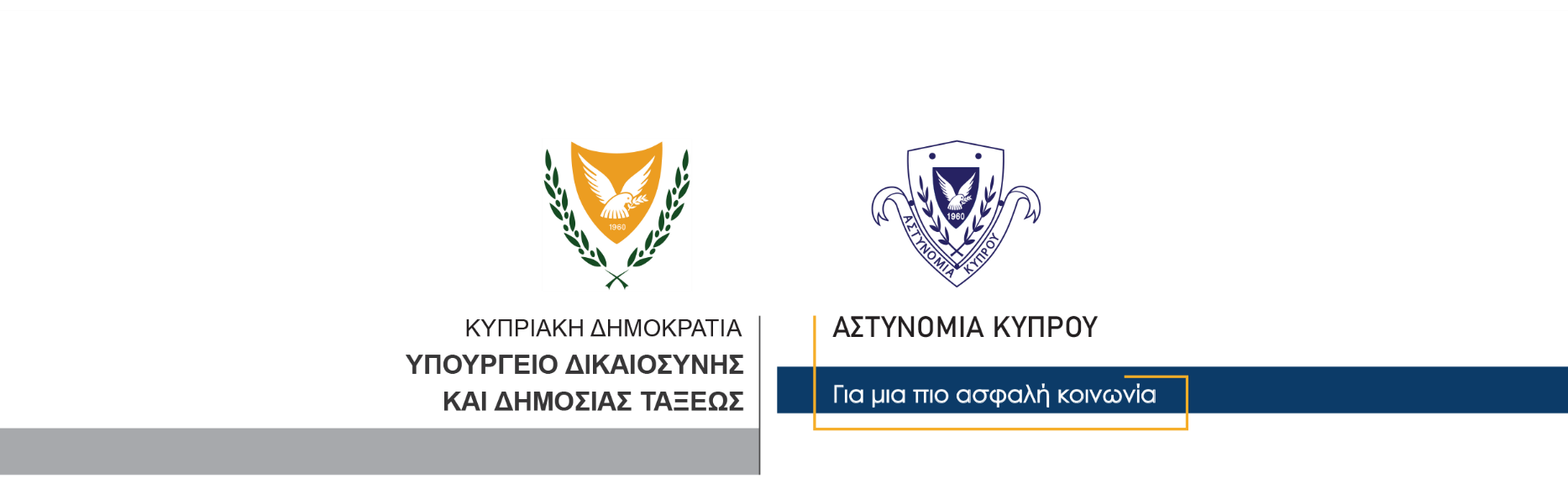 02 Μαρτίου, 2021Δελτίο Τύπου 2 – Τροχονομικοί έλεγχοι για την καταλληλότητα παλαιών και φορτηγών οχημάτων	Τροχονομικούς ελέγχους για την καταλληλότητα παλαιών και φορτηγών οχημάτων, πραγματοποίησαν σήμερα σε περιοχές της Λευκωσίας, μέλη της Αστυνομίας σε συνεργασία με λειτουργούς του Τμήματος Οδικών Μεταφορών.Κατά τη διάρκεια της σημερινής επιχείρησης ελέγχθηκαν συνολικά 75 οχήματα, με τα μέλη της Αστυνομίας και του ΤΟΜ να προβαίνουν σε 14 καταγγελίες και σε 11 γραπτές παρατηρήσεις για διάφορες παραβάσεις τροχαίας, ενώ από τους λειτουργούς του ΤΟΜ ανακλήθηκαν οι άδειες κυκλοφορίας και τα πιστοποιητικά καταλληλότητας τεσσάρων (4) οχημάτων, που κρίθηκαν ακατάλληλα για οδική χρήση.Μεταξύ άλλων παραβάσεων, διαπιστώθηκαν πέντε (5) παραβάσεις σχετικές με τη χρήση ταχογράφου, το πιστοποιητικό καταλληλότητας – ΜΟΤ δύο (2) οχημάτων είχε λήξει, σε μία (1) ρυμουλκούμενη καρότσα φορτηγού δεν λειτουργούσαν τα φώτα των φρένων, μία (1) ρυμουλκούμενη καρότσα φορτηγού δεν έφερε πινακίδα εγγραφής, ενώ ένα πρόσωπο οδηγούσε όχημα χωρίς να είναι κάτοχος άδειας οδήγησης και χωρίς να καλύπτεται από πιστοποιητικό ασφάλισης.Η επιχείρηση ελέγχων πραγματοποιήθηκε στις περιοχές Πέρα Χωρίου, Αγίας Βαρβάρας, και Κοκκινοτριμιθιάς, από μέλη του Τμήματος Τροχαίας, του Αρχηγείου Αστυνομίας, εξειδικευμένα στον τομέα τεχνικών και μηχανικών ελέγχων οχημάτων, με στόχο την πρόληψη των σοβαρών και θανατηφόρων τροχαίων συγκρούσεων.								         Κλάδος ΕπικοινωνίαςΥποδιεύθυνση Επικοινωνίας, Δημοσίων Σχέσεων & Κοινωνικής Ευθύνης